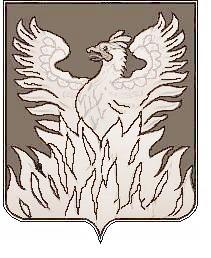 СОВЕТ ДЕПУТАТОВмуниципального образования «Городское поселение Воскресенск» Воскресенского муниципального района Московской области___________________________________________________РЕШЕНИЕот __28.10.2016 г._ № __249/36__Об утверждении председателя постоянной депутатской комиссии Совета депутатов городского поселения Воскресенск по контролю за достоверностью сведений о доходах, об имуществе и обязательствах имущественного характера, представляемых лицами, замещающими муниципальные должности в органах местного самоуправления городского поселения Воскресенск.           В соответствии с Регламентом Совета депутатов городского поселения Воскресенск Воскресенского муниципального района Московской области,  утвержденным решением Совета депутатов городского поселения Воскресенск Воскресенского муниципального района Московской области от 30.01.2015 № 63/7 (с изменениями от 24.06.2016 г. № 219/32), на основании протокола заседания постоянной депутатской комиссии по контролю за достоверностью сведений о доходах, об имуществе и обязательствах имущественного характера, представляемых лицами, замещающими муниципальные должности в органах местного самоуправления городского поселения Воскресенск от 24.10.2016 г., Совет депутатов городского поселения Воскресенск Воскресенского муниципального района решил:Утвердить председателем постоянной депутатской комиссии по контролю за достоверностью сведений о доходах, об имуществе и обязательствах имущественного характера, представляемых лицами, замещающими муниципальные должности в органах местного самоуправления городского поселения Воскресенск – депутата Совета депутатов городского поселения Воскресенск Гончарова Н.И.Разместить (опубликовать) настоящее решение на Официальном сайте Городского поселения Воскресенск, в соответствии с Уставом муниципального образования «Городское поселение Воскресенск» Воскресенского муниципального района Московской области.Настоящее решение вступает в силу с момента его подписания.Контроль за выполнением настоящего решения возложить на председателя Совета депутатов городского поселения Воскресенск Райхмана Ю.Н.Председатель Совета депутатовгородского поселения Воскресенск				                         Ю.Н.  Райхман		  							